ŠА Р А Р					                    	ПОСТАНОВЛЕНИЕ     11 июль 2016 й                          №  73                  	          11 июля 2016 г.О признании  жилого дома многоквартирнымВ соответствии со статьей 16 Жилищного кодекса Российской Федерации, Постановлением Правительства РФ от 28.01.2006 г. № 47 «О признании помещения жилым помещением,  жилого помещения непригодным для проживания и многоквартирного дома аварийным и подлежащим сносу или реконструкции»,  ПОСТАНОВЛЯЮ:1. Жилой дом, общей площадью 477,6 кв.м., с кадастровым номером 02:53:080102:98, расположенный по адресу: Республика Башкортостан, Шаранский район, с. Акбарисово, ул. Центральная, д. 7 признать многоквартирным домом.2. Контроль за исполнением  настоящего постановления возложить на управляющего делами администрации сельского поселения Акбарисовский сельсовет муниципального района Шаранский район.Глава сельского поселения       			                 Г.Е. МухаметовБашкортостан РеспубликаһыныңШаран районымуниципаль районыныңАкбарыс ауыл Советыауыл биләмәһе ХакимиәтеАкбарыс ауылы, Мºктºп урамы, 2 тел.(34769) 2-33-87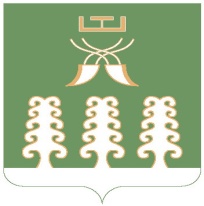 Администрация сельского поселенияАкбарисовский сельсоветмуниципального районаШаранский районРеспублики Башкортостанс. Акбарисово, ул.Школьная,2 тел.(34769) 2-33-87